Conferência Internacional de Investigação, Práticas e Contextos em Educação Submissão de Trabalhos 2012(acrescentar novas tabelas para outros autores)[Título]ResumoEste texto contém indicações relativas ao formato que os artigos submetidos à Conferência Internacional de Investigação, Práticas e Contextos em Educação (IPCE) deverão respeitar. O próprio documento respeita essa formatação. O resumo deverá utilizar a fonte “Times New Roman”, tamanho 10, espaçamento simples, com indentação de  à esquerda e à direita. O resumo deverá ser escrito em português e em inglês.Palavras chave: [limite máximo de 6 palavras, separadas por vírgulas e ordenadas alfabeticamente]AbstractThis text contains information on the format that the articles submitted to International Conference on Research, Practice and Contexts in Education (ECPI) must comply. The document itself regards this format. The abstract should use the font "Times New Roman", size 10, single spaced, with indented 1 cm left and right. The abstract should be written in Portuguese and English.Keywords: [six words maximum, separated by commas and ordered alphabetically]1. IntroduçãoOs artigos submetidos à Conferência Internacional de Investigação, Práticas e Contextos em Educação (IPCE) deverão respeitar o formato descrito neste documento. Note-se que o próprio documento respeita o formato, podendo servir de base à edição final do artigo a submeter.O documento final deve ter entre 6 a 10 páginas.2. Formatação do documentoOs artigos deverão ser apresentados em formato A4 com margens de  em qualquer dos lados (esquerdo, direito, topo, base).A fonte utilizada deverá ser “Times New Roman”, tamanho 11, espaçamento um e meio. Os parágrafos deverão ser antecedidos por um espaçamento de 6 pontos.Os cabeçalhos e rodapés serão introduzidos pelos editores, pelo que os autores não deverão utilizar estes espaços.O título é escrito em “Times New Roman”, negrito, tamanho 14, centradoAs secções deverão ser numeradas sequencialmente. O título das secções deverá ser em tamanho 14, justificado à esquerda, antecedido por um espaçamento de 24 pontos.As figuras e tabelas devem ser numeradas e legendadas por baixo, em estilo "Times New Roman", tamanho 10, centrado. Por exemplo: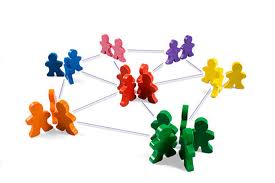 Figura 1. Legenda da figura3. InscriçãoPara que o trabalho seja publicado nas atas da conferência (após processo de revisão e aceitação), pelo menos um dos autores deverá estar inscrito na conferência.4. Apresentação oralOs autores dispõem de quinze minutos para apresentarem os seus trabalhos. Adicionalmente, estão previstos 5 minutos por cada apresentação para discussão.Em qualquer uma das salas onde decorrerão as sessões paralelas estarão disponíveis computador e projetor.5. ConclusãoQuaisquer outros esclarecimentos poderão ser solicitados à Comissão Organizadora.6. ReferênciasDeverão ser seguidas as normas de estilo da APA (American Psychological Association). O manual de estilo APA pode ser consultado para esclarecer questões não contempladas neste documento (www.apastyle.org).O método empregado pelas Normas APA é autor-data, isto é, o sobrenome do autor e o ano de publicação. Todos os autores citados no texto, e apenas estes, deverão estar presentes nas referências com as informações completas.A lista de referências completa deverá ser apresentada no final do documento e por ordem alfabética pelo sobrenome do primeiro autor. Título do trabalhoTítulo do trabalhoTítulo do trabalhoTítulo do trabalhoTítulo do trabalhoTítulo do trabalhoPalavras chave: Palavras chave: Palavras chave: Palavras chave: Palavras chave: Palavras chave: ClassificaçãoExperiências educativasTipologiaArtigoClassificaçãoProjetosTipologiaRelatoClassificaçãoEstudosTipologiaPosterClassificaçãoFerramentas ou MateriaisTipologiaAutor 1Nome:Instituição:Morada:E-mail: Autor 2Nome:Instituição:Morada:E-mail: Autor responsável pela apresentação do trabalho na IPCE